IEEE P802.11
Wireless LANsInterpretation of a Motion to AdoptA motion to approve this submission means that the editing instructions and any changed or added material are actioned in the TGbe D1.4 Draft.  This introduction is not part of the adopted material.Editing instructions formatted like this are intended to be copied into the TGbe D1.4 Draft (i.e. they are instructions to the 802.11 editor on how to merge the text with the baseline documents).TGbe Editor: Editing instructions preceded by “TGbe Editor” are instructions to the TGbe editor to modify existing material in the TGbe draft.  As a result of adopting the changes, the TGbe editor will execute the instructions rather than copy them to the TGbe Draft.Discussion: NSTR Bitmap may change along with Channel Width update. So it is better to update both in one frame.Proposed Solution:The NSTR non-AP MLD delivers its preconfigured NSTR Indication Bitmap 0, NSTR Indication Bitmap 1, etc, in STA Info field of ML element in (Re)Association Request frame. The number of NSTR Indication Bitmap is indicated by STA Control Field of the ML element.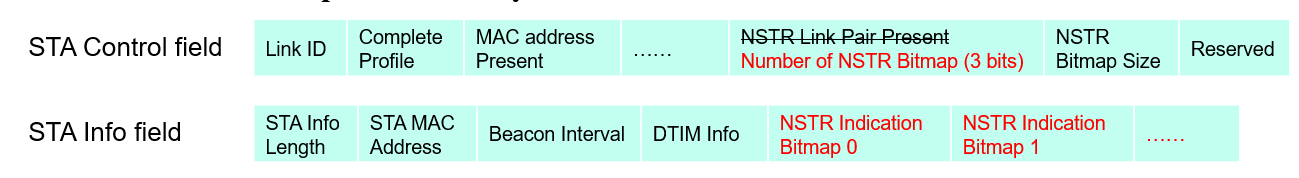 A subfield in EHT OM Control field or Operating Mode field in Operating Mode Notification frame indicates which NSTR Indication Bitmap is to to used.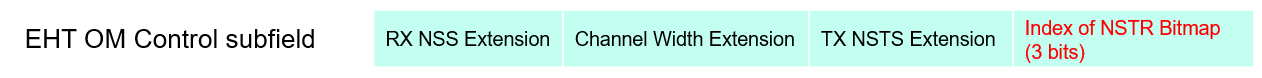 The Index of NSTR Bitmap can indicate 8 preconfigured NSTR Indication Bitmaps at most, which is enough in practice. To be future proof, value 7 is reserved.End of discussionPropose: TGbe editor: Change 9.4.2.312.2.3 Link Info field of the Basic Multi-Link element as follows (track changes on):……The format of the STA Control field is defined in Figure 9-1002k (STA Control field format).B0	B3	B4	B5	B6	B7B8	BB15Bits:	4	1	1	1	1		1	Figure 9-1002k—STA Control field format......If the value of the Maximum Number Of Simultaneous Links subfield in the      MLD Capabilities field is greater than 0, the subfield in the STA Control field indicates if at least one NSTR link pair is present in the MLD that contains the link corresponding to that STA. It is set to  if there is at least one such link pair; otherwise it is set to 0.If the Complete Profile subfield is equal to 1 and the subfield is  in the STA Control field, then the STA Info field contains  NSTR Indication Bitmap subfield whose size is indicated in the NSTR Bitmap Size subfield; otherwise, the NSTR Indication Bitmap subfield is not present in the STA Info field. The NSTR Bitmap Size subfield in the STA Control field is set to 1 if the length of     the corresponding NSTR Indication Bitmap subfield is 2 octets and is set to 0 if the length of the corresponding NSTR Indication Bitmap subfield is 1 octet. The NSTR Bitmap Size subfield in the STA Control field is reserved if the  subfield in that field is 0.The format of the STA Info field is defined in Figure 9-1002l (STA Info field format).	Octets:	1	0 or 6	0 or 2	0 or 2	    0 or 1 or 2Figure 9-1002l—STA Info field formatTGbe editor: Change 9.2.4.7.9 EHT OM Control as follows (track changes on):EHT OM ControlThe Control Information subfield in an EHT OM Control subfield contains information related to the OM changes for bandwidth of 320 MHz, Tx NSTS larger than 8, Rx NSS larger than 8 for the STA transmit ting the frame containing this information (see 35.9 (Operating mode indication)). The format of the subfield is shown in Figure 9-33a (Control Information subfield format in an EHT OM Control subfield).B0	B1	B2	B3	B5Bits:	1	1	1	3Figure 9-33a—Control Information subfield format in an EHT OM Control subfieldTGbe editor: Add the following paragraph at the end of 9.2.4.7.9 EHT OM Control as follows (track changes on):TGbe editor: Change 9.4.1.53 Operating Mode field as follows (track changes on):Operating Mode fieldThe Operating Mode field is present in the Operating Mode Notification frame (see 9.6.22.4 (Operating Mode Notification frame format)) and Operating Mode Notification element (see 9.4.2.165 (Operating Mode Notification element)).The Operating Mode field for a non-S1G STA is shown in Figure 9-182 (Operating Mode field format when it is carried in a non-S1G PPDU).……TGbe editor: Change 9.2.4.7.9 EHT OM Control as follows (track changes on):Multi-link device capability signaling……An MLD shall set the subfield value to  in a STA Control field that corresponds to link ID i (where 0  i  15 ) only if it is a multi-radio MLD and contain NSTR link pair formed       by the link with link ID i; otherwise it shall set the subfield value to . An NSTR mobile AP MLD shall set the subfield value to 1 in the STA Control field that corresponds to link ID i. An AP MLD that is not an NSTR mobile AP MLD shall set the subfield value in each STA Control field to 0.……TGbe editor: Change 35.4 Operating mode indication as follows (track changes on):……An OMI initiator that transmits a frame including an EHT OM Control subfield and an OMI responder that receives a frame including an EHT OM Control field shall follow the rules defined in 26.9 (Operating mode indication), except that the NSS , the NSTS , the maximum operating channel width shall be calculated by the EHT OM Control subfield combined with the OM Control subfield as defined in 9.2.4.7.8 (EHT OM Control).……TGbe editor: Add the following paragraph at the end of 35.4 Operating mode indication as follows (track changes on):11be D1.4 CR for updating NSTR Bitmap via EHT OM Control subfield or Operation Mode field11be D1.4 CR for updating NSTR Bitmap via EHT OM Control subfield or Operation Mode field11be D1.4 CR for updating NSTR Bitmap via EHT OM Control subfield or Operation Mode field11be D1.4 CR for updating NSTR Bitmap via EHT OM Control subfield or Operation Mode field11be D1.4 CR for updating NSTR Bitmap via EHT OM Control subfield or Operation Mode fieldDate:  2021-07-12Date:  2021-07-12Date:  2021-07-12Date:  2021-07-12Date:  2021-07-12Author(s):Author(s):Author(s):Author(s):Author(s):NameAffiliationAddressPhoneemailXiangxin GuUnisoc2288 Zuchongzhi Road, Shanghai, ChinaXiangxin.Gu@unisoc.comYongjiang YiSPRDYongjiang.Yi@unisoc.comCIDCommenterClauseP.LCommentProposed ChangeResolution5672Julien Sevin35.3.14.3274.60How to indicate a modification of the NSTR bitmap in operation timeAs in commentRevised:Agree with the commenter in principle.NSTR Bitmap may change along with Channel Width update. So it is better to update both in one frame.The proposed solution is:1) The NSTR non-AP MLD delivers its preconfigured NSTR Indication Bitmap 0, NSTR Indication Bitmap 1, etc, in STA Info field of ML element in (Re)Association Request frame.2) The NSTR non-AP MLD indicates the NSTR Indication Bitmap to be used through the Index of NSTR Indication Bitmap subfield included in Operating Mode field or in EHT OM Control subfield.Tgbe editor: please implement changes as shown in doc 11-22/0515r0 tagged as 5672STA Info LengthSTA MACAddressBeacon IntervalDTIM InfoNSTRIndication BitmapB0	B1B2B3B4	B6B7Channel Width160/80+80 BWNo LDPCRx NSSRx NSS TypeBits:21131Operating Mode field format when it is carried in a non-S1G PPDUOperating Mode field format when it is carried in a non-S1G PPDUOperating Mode field format when it is carried in a non-S1G PPDUOperating Mode field format when it is carried in a non-S1G PPDUOperating Mode field format when it is carried in a non-S1G PPDUOperating Mode field format when it is carried in a non-S1G PPDUOperating Mode field format when it is carried in a non-S1G PPDUSubfield values of the Operating Mode field 